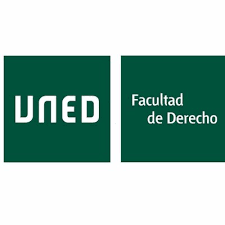 Máster Universitario en Acceso a la AbogacíaCurso académico 20....–20….Trabajo Fin de Máster“Título del trabajo”Nombre Apellido1 Apellido2Tutor/esNombre Apellido1 Apellido2Nombre Apellido1 Apellido2Nombre de la asignatura en que se encuadra el trabajoConvocatoria de… (febrero, junio o septiembre)Máster Universitario en Acceso a la AbogacíaCurso académico 20....–20….Trabajo Fin de Máster“Título del trabajo”Nombre Apellido1 Apellido2Tutor/esNombre Apellido1 Apellido2Nombre Apellido1 Apellido2Nombre de la asignatura en que se encuadra el trabajoConvocatoria de… (febrero, junio o septiembre)ResumenÍndice generalÍndice de abreviaturas(Opcional)Introducción y objetivos IntroducciónObjetivosMetodologíaEstructura Capítulo 1Epígrafe 1 Epígrafe 2Epígrafe 3Subepígrafe 1Subepígrafe 2Subepígrafe 3…Viñetas…Cita al pieCapítulo 2Epígrafe 1 Epígrafe 2Epígrafe 3Subepígrafe 1Subepígrafe 2Subepígrafe 3…Viñetas…Cita al pieCapítulo 3Epígrafe 1 Epígrafe 2Epígrafe 3Subepígrafe 1Subepígrafe 2Subepígrafe 3…Viñetas…Cita al pieCapítulo …Conclusiones1ª)2ª) 3ª) 4ª) 5ª) EtcReferenciasBibliografíaLegislaciónJurisprudenciaDoctrina administrativaOtros recursosAnexosCOMPROMISO ÉTICO DE AUTORÍAEl abajo firmante, _________________________________________, con DNI-NIF/Pasaporte _______________, alumno del Máster Universitario en Acceso a la Abogacía de la Universidad Nacional de Educación a Distancia, con respecto a la realización del Trabajo de Fin de Máster (TFM) declaro que:1. Reconozco la ilegitimidad e ilegalidad del plagio, consintiendo éste en usar el trabajo de otra persona con la pretensión de considerarlo como propio.2. Cada contribución y obra de este Trabajo de Fin de Máster ha sido convenientemente citada y referenciada.3. Este Trabajo de Fin de Máster es fruto de mi propio trabajo.4. No he permitido a nadie, ni permitiré, copiar este Trabajo de Fin de Máster con la intención de hacerlo pasar como suyo propio.Y para que así conste, firmo la presente declaración, en ________________, a ____ de febrero/junio/septiembre (táchese lo que no proceda) de 20……..Fdo.: ______________________________